УВАЖАЕМЫЕ РОДИТЕЛИ!В городе Нижнем Новгороде отмечается эпидемический рост заболеваемости ОРВИ и гриппом.Дети относятся к группе риска по заболеваемости гриппом и поэтому родители должны научить своего ребенка простым,     но эффективным способам защиты от этой инфекции:соблюдать гигиену рук - мыть руки с мылом как можно чаще;не трогать немытыми руками нос, глаза, рот;соблюдать гигиену рук - мыть руки с мылом как можно чаще;не трогать немытыми руками нос, глаза, рот;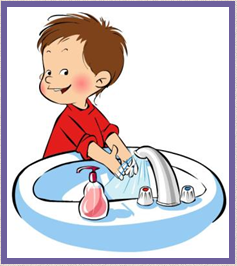 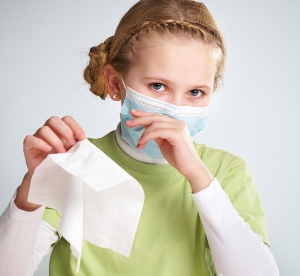 не подходить к больному человеку, ближе чем на 1-2 метра;носить одноразовую маску в общественных местах с соблюдением требований по её использованиюне подходить к больному человеку, ближе чем на 1-2 метра;носить одноразовую маску в общественных местах с соблюдением требований по её использованиюКроме того, следует, как можно больше времени, проводить ребенку на свежем воздухе и не посещать места массового скопления людей (театры, кинотеатры, кафе и т.п.)Кроме того, следует, как можно больше времени, проводить ребенку на свежем воздухе и не посещать места массового скопления людей (театры, кинотеатры, кафе и т.п.)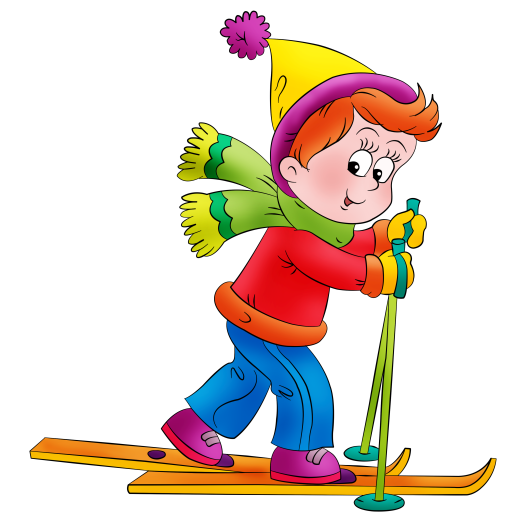 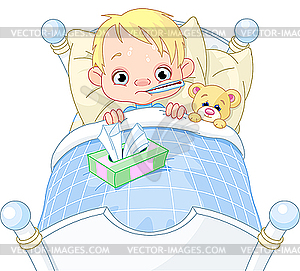 Если ребенок заболел, то должен остаться дома. Больные дети в детские образовательные учреждения не допускаются!Если ребенок заболел, то должен остаться дома. Больные дети в детские образовательные учреждения не допускаются!Необходимо как можно скорее вызвать врача или скорую помощь на дом и строго выполнять их рекомендации.Необходимо как можно скорее вызвать врача или скорую помощь на дом и строго выполнять их рекомендации.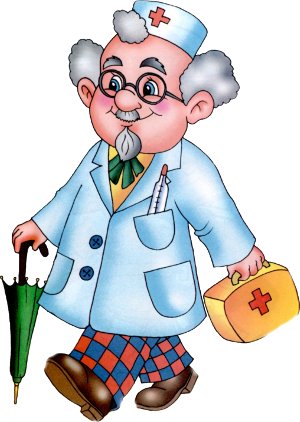 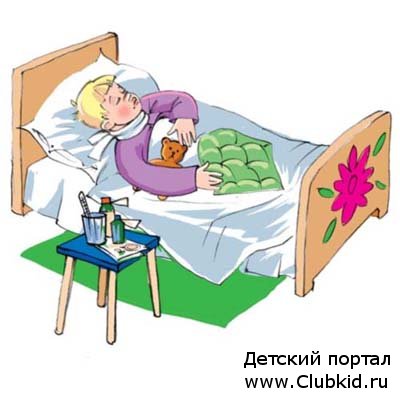 На время лечения на дому следует (по возможности) выделить для ребенка отдельную комнату, индивидуальную посуду и полотенце. Подобрать игры, книги, видеодиски и другие предметы для развлечения.На время лечения на дому следует (по возможности) выделить для ребенка отдельную комнату, индивидуальную посуду и полотенце. Подобрать игры, книги, видеодиски и другие предметы для развлечения.Исключить тесный контакт со здоровыми членами семьи, особенно с детьми, показать как правильно чихать ( в сгиб локтя, а не в ладони) и кашлять (в одноразовый носовой платок).Исключить тесный контакт со здоровыми членами семьи, особенно с детьми, показать как правильно чихать ( в сгиб локтя, а не в ладони) и кашлять (в одноразовый носовой платок).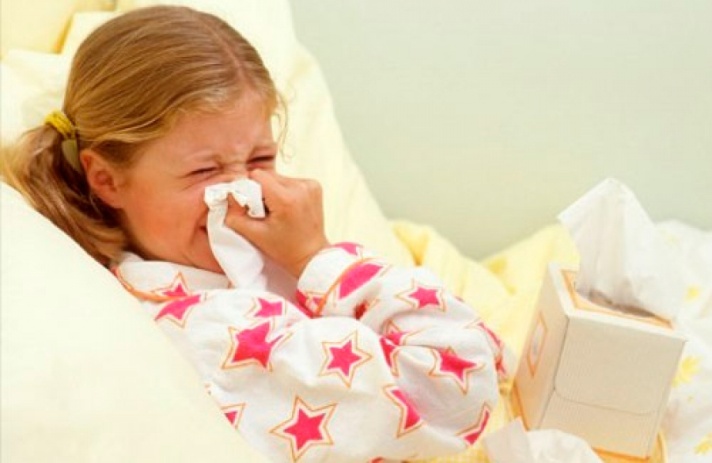 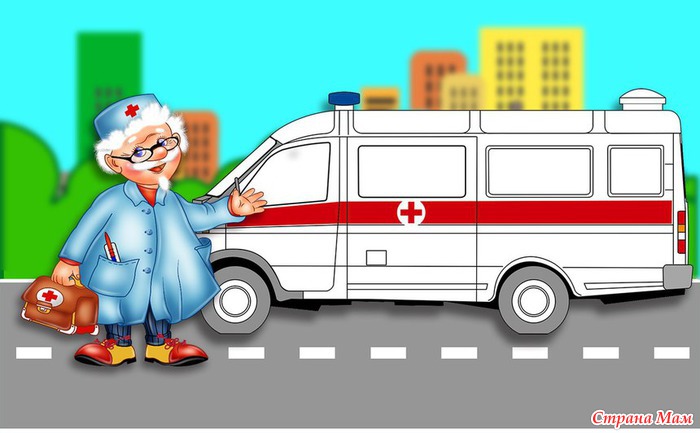 Необходимо внимательно следить за состоянием здоровья ребенка и при ухудшении повторно вызвать врача или скорую медицинскую помощь. Возможно начинается осложнение!Не стоит, если на этом настаивает врач, отказываться от госпитализации!Необходимо внимательно следить за состоянием здоровья ребенка и при ухудшении повторно вызвать врача или скорую медицинскую помощь. Возможно начинается осложнение!Не стоит, если на этом настаивает врач, отказываться от госпитализации!